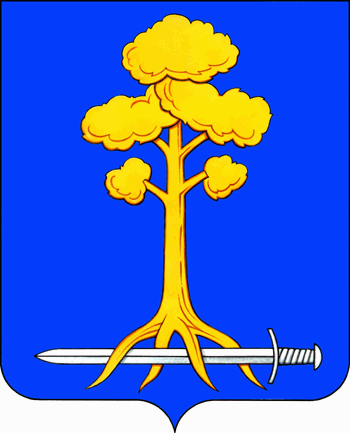 МУНИЦИПАЛЬНОЕ ОБРАЗОВАНИЕСЕРТОЛОВОВСЕВОЛОЖСКОГО МУНИЦИПАЛЬНОГО РАЙОНАЛЕНИНГРАДСКОЙ ОБЛАСТИАДМИНИСТРАЦИЯП О С Т А Н О В Л Е Н И Е   24 июля 2014 г.   						                                         № 330  г.СертоловоО внесении изменений в постановлениеадминистрации МО Сертолово от 10 июля 2014 года № 304 «Об утвержденииПеречня объектов муниципальной программы МО Сертолово «Благоустроенный город Сертолово на 2014-2016 годы» по ремонту асфальтобетонных покрытий автомобильных дорог и проездов к дворовым территориям на территории города Сертолово в 2014 году» В соответствии с Федеральным законом от 06 октября 2003 года  №131-ФЗ «Об общих принципах организации местного самоуправления в  Российской Федерации», Федеральным законом от 08 ноября 2007 года  № 257-ФЗ «Об автомобильных дорогах и о дорожной деятельности в Российской Федерации и о внесении изменений в отдельные законодательные акты Российской Федерации», муниципальной программой МО Сертолово «Благоустроенный город Сертолово на 2014-2016 годы», утверждённой постановлением администрации от 15.11.2013 года № 502 (с изменениями от 10 декабря 2013 года №540, от 24 февраля 2014 года №71, от 06 мая 2014 года №214, от 22 мая 2014 года №226, от 15 июля 2014 года №324), и  в целях обеспечения сохранности и развития автомобильных дорог и проездов к дворовым территориям, улучшения их технического состояния администрация МО СертоловоПОСТАНОВЛЯЕТ:1.Дополнить Перечень объектов муниципальной программы МО Сертолово «Благоустроенный город Сертолово на 2014-2016 годы» по ремонту асфальтобетонных покрытий автомобильных дорог и проездов к дворовым территориям на территории города Сертолово в 2014 году, утверждённый постановлением администрации МО Сертолово от 10 июля 2014 года №304, пунктом 17 следующего содержания:  	№ п/п – 17.;	вид работ и наименование объекта – Ремонт проезда к дворовой территории д.11 корп.2 и д.9 корп.2 по ул. Заречная (от д.15 до д.9 корп.2 по ул. Заречная);	местонахождение объекта – Ленинградская область, Всеволожский район, г. Сертолово, микрорайон Сертолово-1, ул. Заречная;	площадь, м2 – 879,0;	протяжённость, км – Х;	бюджет МО Сертолово, руб – 66 311,00;	областной бюджет Ленинградской области, руб – 856 617,00;	общая стоимость, руб – 922 928,00.2. Настоящее постановление подлежит опубликованию в газете «Петербургский рубеж» и вступает в силу после его официального опубликования.3.Контроль за исполнением настоящего постановления возложить на заместителя главы администрации по жилищно-коммунальному хозяйству С.В. Белевич.Глава администрации                                                                     Ю.А. Ходько